First United ChurchSeeking to be a welcoming community of Christian faith, proclaiming and celebrating the love of God in Jesus Christ through the Inspiration of the Holy Spirit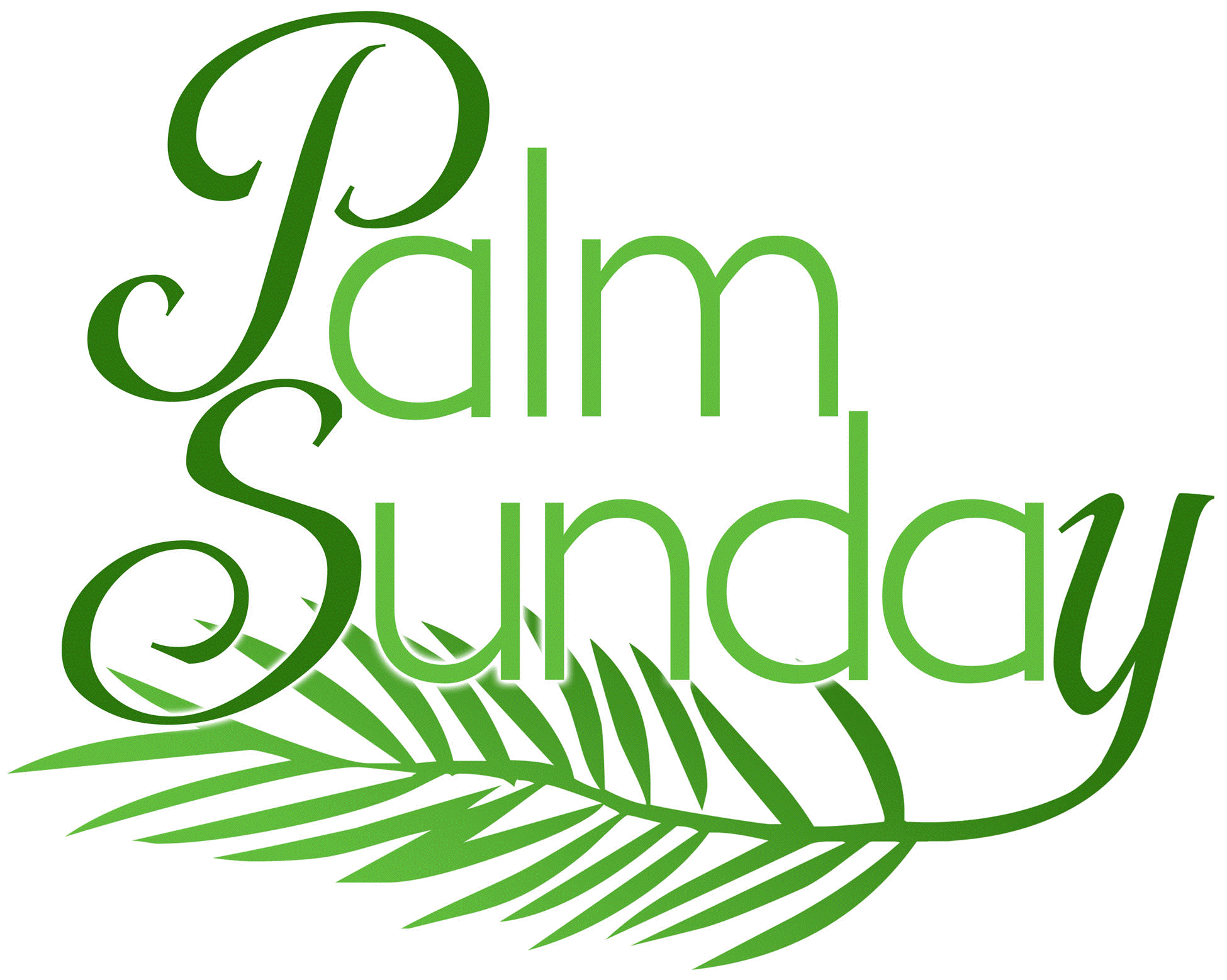 Sunday, April 14, 201810:30am7 Curtis St., St. Thomas, ON  N5P 1H3  Phone: (519) 631-7570e-mail: firstunited@bellnet.caweb:  www.firstunitedchurch.weebly.comMINISTERS:  ALL  THE  PEOPLE OF  GODPastoral Minister: Rev. Emmanuel K. OforiMusic Minister: Jody McDonald-GroulxSecretary/Treasurer: Lori HoffmanCustodian: Dave LufteneggerPREACHER: Rev. Emmanuel K. Ofori* You are invited to stand if comfortable doing soVU = Voices United          MV = More VoicesWe Gather TogetherOpening PrayerChoral Prelude“Lord, I Lift Your Name On High” (2x)Lord, I lift Your name on high; Lord I love to sing Your praises.I’m so glad You’re in my life; I’m so glad You came to save us.  You came from heaven to earth to show the way,	From earth to the cross, my debt to payFrom the cross to the grave, from the grave to the sky;Lord I lift Your name on high!“Hosanna!” (2x)Hosanna!  Hosanna! Hosanna in the highest!Hosanna!  Hosanna! Hosanna in the highest!Lighting of the Christ CandlePassing of the PeaceWelcome/Life and Work of the ChurchWe Draw Near to WorshipCall to WorshipOne:	Rejoice greatly, O people of Zion!All:	Shout in triumph, O people of Jerusalem!One:	Look, your king is coming to you.All:	He is righteous and victorious,yet he is humble, riding on a donkey—even on a donkey’s colt.One: 	Bless the name of the One who comes in the name of the Lord.All:	Hosanna to the Christ, even the Lord Jesus, Son of DavidOne:	Glory be to the Father our Creator, the Son our Redeemer, and the Holy Spirit our Sustainer.All:	As it was in the beginning, it’s now and ever shall be, world without end. AMEN* Children’s Palm Parade:  VU#124 “He Came Riding on a Donkey” (vv1&2) Circle TimePrayers of the FaithfulIntercessory PrayerWe have prayed all these through Christ Jesus our Lord; He is the One who taught us to pray saying … “Our Father …”The Lord’s Prayer Anthem – Senior ChoirWe Respond in LoveOfferingOffertory HymnGod of love, hear our prayer.  Bless this offering we bring you.  May our lives do your will, guide and guard us forever.  Give us courage to stand for truth, help us give to others.  God of love, hear our prayer.  Bless this offering we bring you.Offertory PrayerWe Listen for God’s WordScripture Readings – Mark 11:12-19Reader:	This is the Gospel of Christ.All:		We praise you, O Christ.* Hymn of Preparation: VU #123  “Hosanna, Loud Hosanna””The Message:	“The Great Expectations”We Go Out to Serve*Closing Hymn: MV#213 “Take Up His Song of Peace” (2x)* Benediction* Triple Amen* Commissioning Hymn: MV#209 “Go, Make a Diff’rence”* Musical PostludeTODAY’S MESSAGEAs winter gives way to spring, many people begin to plant gardens. The land is prepared, seeds are sown, and the plants cared for. The goal of planting is to harvest the fruit of our labour.In the same way Jesus expected to find some fruits from the fig tree He visited after His triumphal entry into Jerusalem on that first Palm Sunday. Also, He expected faithfulness from the religious leaders He met at the temple. Jesus disappointed on both occasions.God expects us to be both FRUITFUL and FAITHFUL in our good use of all that God has given to us: FruitfulnessFruit of the Spirit“The fruit of the Spirit is love, joy …” (Galatians 5:22-23)Abiding fruit – multiplicationFaithfulnessFaithful to God“Now it is required that those who have been given a trust must prove faithful” (1 Corinthians 4:2)Faithful to God’s kingdom purposesFaithfulness results in fruitfulness.Think about thisYou are God’s farm, so it is required of you to be fruitfulYou are God’s temple, so it is required of you to be faithful